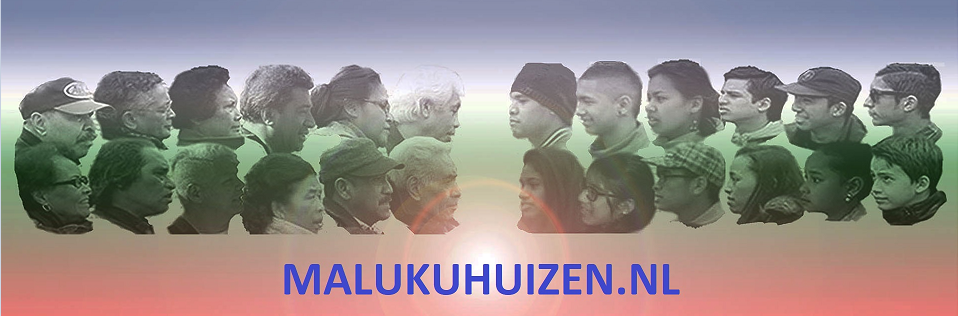 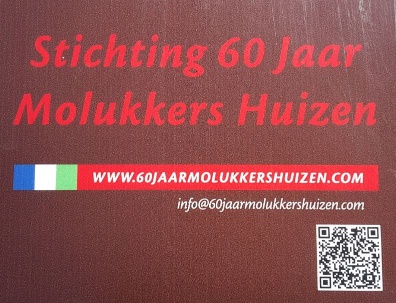 Herdenking/Istori Istori Maluku´De Aankomst´Programma – 21 maart 2020Gedenkpaneel/gedenkmonument/PniëlkerkStichting 60 Jaar Molukkers Huizen09:15 – 09:45 uur:		Herdenking bij gedenkpaneel bij voormalig w.o. Almere10:00 – 10:30 uur:		Herdenking bij gedenkmonument bij Pniëlkerk Redactie Maluku Huizen10:30 – 11:00 uur: 	              Inloop publiek11:00 – 11:05 uur: 	              Intro muziek - Tifagroep11:05 – 11:10 uur: 	            	Welkomstwoord - Redactie Malukuhuizen.nl11:10 – 11:15 uur		Aankondiging programma - Angelique Schildt-Gooijer11:15 – 11:30 uur:		Verhaal ´De Aankomst´ - Julia Tomasila-Snell11:30  - 11:45 uur:		Gemengd koor -  GIM Pniël, GIM Barat en GIM Loosdrecht11:45  - 12:00 uur:		Poëzie en muziek - Djodie Rinsampessy12:00  - 12:45 uur:		PAUZE - ´KANU´ catering12:45  - 13:15 uur:			Presentatie ´Wat is jouw stille kracht?´ - Natasja Pattipeilohy13:15 – 13:30 uur:		Verhaal ´Kamp Almere´ - Julia Tomasila-Snell13:30 – 13:45 uur:		Gospel koor - GIM Pniël13:45 – 14:00 uur:			Voordracht ´Onzichtbare tranen´ - Angelique Schildt-Gooijer14:00 -  14:15 uur:			PAUZE - ´KANU´ catering14:15 -  14:30 uur:			Poëzie en muziek - Djodie Rinsampessy 14:30 -  14:45 uur:			Toneelstuk ´Afscheid van kamp Almere´ - Alex Lekatompessy 14:45 – 15:00 uur:			Afsluiting en Dankwoord - Redactie Malukuhuizen.nl15:00 – 16:00 uur:			Napraten met drankje en hapjeInfo: redactie@malukuhuizen.nl